DATE:_______________ NAME (PLEASE PRINT):___________________________________________________ Waiting: _______ P/U Date: ________________Approx. P/U Time________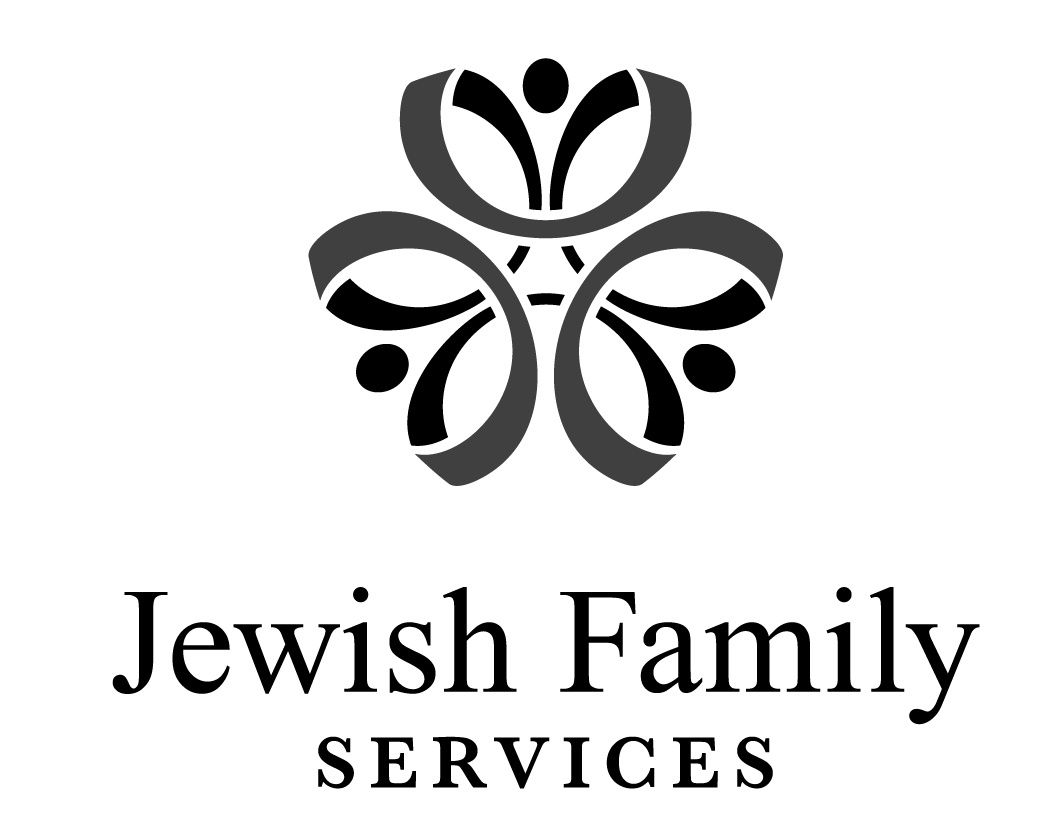 NUMBER ADULTS: _______ NUMBER CHILDREN:_______ DIETARY RESTRICTIONS: _______________________________________________________	Clients may access Food Pantry every 2 weeks.  All items are subject to availability. Please circle your choices.
Orders may be (1) placed online at https://jfscharlotte.org/foodpantrymenu/ (2) emailed to jfsfoodpantry@jfscharlotte.org or (3) faxed to 704.362.4176Orders may be (1) placed online at https://jfscharlotte.org/foodpantrymenu/ (2) emailed to jfsfoodpantry@jfscharlotte.org or (3) faxed to 704.362.4176GRAINSSaltines Mac & cheesePasta (spaghetti or variety)Rice: White, brown, flavored (limited)Pasta RoniKnorr rice & pasta slidesBREAKFASTBoxed Cereal (limited)Oatmeal Pancake mix (limited)CANNED VEGETABLESCorn Potatoes Beets (limited)Green beansPeas Mixed vegetables Carrots (limited)Spinach Tomatoes, canned Yams (limited)EXTRA CANNED & DRY ITEMSPasta sauceAssorted crackersCONDIMENTSMustard (yellow) Ketchup Grape jelly Artificial sweetenerSalad dressingJamMayonnaise SOUPSSoup varietiesTomato soupRamen noodle soup Chicken noodleCream of… soups Cup of soup BrothSoup mix (limited)PROTEINS: Meat, tuna, salmon,Tuna Chicken, canned Peanut butter Chicken, etc.Salmon (limited)Sardines BEANSBlack Kidney NorthernRefried (limited)PintoCannelliniGarbanzo (limited)CANNED FRUITFruit cocktail Peaches PearsApplesauceMandarin oranges (limited)Pineapple BAKINGCake mixes SNACKS (PICK 2)Cookies Granola / breakfast bars Chips (limited)PopcornPeanut butter crackersBEVERAGESTea SodaCoffee, ground, regular   Juice boxes Bottled, canned juice (limited)Instant coffee, packets                 NON-FOOD ITEMSToilet tissue Adult disposable underwear, various sizes (indicate men or women & size)Adult disposable underwear, various sizes (indicate men or women & size)Paper towels (limited)Laundry detergentZiplock slider bagsTOILETRIESShampoo (limited)Toothpaste / toothbrushesDisposable razorsConditioner (limited)Bar soap (limited)Body LotionHand sanitizerJEWISH  ITEMS (limited)Shabbos CandlesYahrzeit candlesMatzoMatzo ball mixEXTRA ITEMSCanned pumpkinStuffing mixDried tomatoes w/ green chiliesFROZEN ITEMSPrepared meals BagelsAsk about fresh produce!